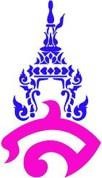 แผนการจัดการเรียนรู้กลุ่มสาระการเรียนรู้ภาษาไทย	โรงเรียนสาธิตมหาวิทยาลัยราชภัฏสวนสุนันทารายวิชา ภาษาไทยพื้นฐาน (ท๒๑๑๐๒)	ภาคเรียนที่ ๒ ปีการศึกษา ๒๕๖๕หน่วยการเรียนรู้ที่ ๑ เรื่อง กาพย์เรื่องพระไชยสุริยา	ชั้นมัธยมศึกษาปีที่ ๑ แผนการจัดการเรียนรู้ที่ ๑ เรื่อง ประวัติความเป็นมาของกาพย์เรื่องพระไชยสุริยาเวลาเรียน ๑๐๐ นาที จำนวน ๒ คาบอาจารย์ประจำวิชา อาจารย์ภาคภูมิ คล้ายทองมาตรฐานการเรียนรู้มาตรฐาน ท ๑.๑ ใช้กระบวนการอ่านสร้างความรู้และความคิดเพื่อนำไปใช้ตัดสินใจแก้ปัญหาในการ ดำเนินชีวิตและมีนิสัยรักการอ่านตัวชี้วัดท ๑.๑ ม.๑/๒ จับใจความสำคัญจากเรื่องที่อ่านจุดประสงค์การเรียนรู้ความรู้ (K)นักเรียนสามารถบอกความเป็นมาและความสำคัญของวรรณคดีเรื่อง กาพย์เรื่องพระไชยสุริยาได้ ทักษะ / กระบวนการ (P) นักเรียนสามารถจับใจความสำคัญจากเรื่องที่อ่านและนำมาตอบคำถามได้อย่างถูกต้อง คุณลักษณะอันพึงประสงค์ (A)ความเรียบร้อยของการทำงานสาระสำคัญกาพย์เรื่องพระไชยสุริยา เป็นผลงานประพันธ์ของสุนทรภู่ แต่งขึ้นในสมัยรัชกาลที่ ๓ มีจุดประสงค์เพื่อใช้ สำหรับเป็นแบบเรียนเรื่องตัวสะกด เนื้อหาของวรรณคดีเรื่องนี้สะท้อนให้เห็นคุณค่าในด้านสังคมและการเมือง กล่าวคือ เสนอภาพการล่มสลายของเมือง อันเนื่องมาจากการประพฤติทุจริตของผู้มีอำนาจ เหตุการณ์ในเมืองสา วะถีจึงเป็นอุทาหรณ์ให้แก่ประชาชนทุกคนที่จะต้องร่วมใจและปฏิบัติตนตามหลักคุณธรรม จริยธรรม เพื่อสร้าง ความสงบและสันติสาระการเรียนรู้๑. ความเป็นมาของ เรื่อง กาพย์เรื่องพระไชยสุริยา๒. ความสำคัญของ เรื่อง กาพย์เรื่องพระไชยสุริยาสมรรถนะสำคัญความสามารถในการคิดวิเคราะห์กระบวนการจัดการเรียนรู้คาบที่ ๑ (จำนวน ๕๐ นาที) ขั้นนำ (จำนวน ๑๐ นาที)๑. ครูและนักเรียนร่วมกัน ทบทวนความรู้เรื่อง ลักษณะคำประพันธ์ขั้นสอน (จำนวน ๔๐ นาที)๒.  ครูให้นักเรียนช่วยกันแสดงความคิดเห็นว่านักเรียนรู้จักวรรณคดีเรื่องใดบ้างที่ใช้ลักษณะคำประพันธ ประเภทกาพย์๓. ครูให้นักเรียนสังเกตบทประพันธ์ต่อไปนี้ แล้วให้นักเรียนวิเคราะห์ว่าบทประพันธ์ต่อไปนี้มีลักษณะเด่นอย่างไรพระไชยสุริยาภูมี	พาพระมเหส มาที่ในลำสำเภาข้าวปลาหาไปไม่เบา	นารีที่เยาว์ ก็เอาไปในเภตราคาบที่ ๒ (จำนวน ๕๐ นาที)ขั้นนำ (จำนวน ๑๐ นาที)๑. ครูเชื่อมโยงเข้าสู่บทเรียนเรื่อง กาพย์เรื่องพระไชยสุริยา จากการสรุปจากคำตอบของนักเรียนขั้นสอน (จำนวน ๓๐ นาที)๑. ครูอธิบายความรู้ เรื่อง ความเป็นมาและความสำคัญของเรื่อง กาพย์เรื่องพระไชยสุริยา๒. ครูอธิบายประวัติความเป็นมา ประวัติผู้แต่ง ลักษณะคำประพันธ์ของวรรณคดี เรื่อง กาพย์เรื่องพระ ไชยสุริยา๓. ครูให้นักเรียนทำกิจกรรม “ถามมาตอบไป” ในการตอบคำถามจำนวน ๓ ข้อ โดยครูจะเป็นผู้อ่าน คำถาม แล้วให้นักเรียนเขียนคำตอบลงในสมุดทีละข้อ ทำไปเรื่อย ๆ จนครบ ๓ ข้อ คำถามมีดังนี้๑) จุดประสงค์ในการแต่งกาพย์เรื่องพระไชยสุริยาคืออะไรแนวคำตอบ ใช้เป็นแบบเรียนสอนเรื่องมาตราตัวสะกดให้กับเด็ก๒) ผู้แต่งกาพย์เรื่องพระไชยสุริยาคือใครแนวคำตอบ พระสุนทรโวหาร๓) กาพย์พระไชยสุริยาแต่งด้วยคำประพันธ์กี่ชนิด ได้แก่อะไรบ้างแนวคำตอบ ๓ ชนิด ได้แก่ กาพย์ยานี ๑๑, กาพย์ฉบัง ๑๖ และกาพย์สุรางคนางค์ ๒๘๔. ครูเฉลยคำตอบให้กับนักเรียนทีละข้อขั้นสรุป (จำนวน ๑๐ นาที)๑. ครูและนักเรียนร่วมกันอภิปราย สรุปความรู้เรื่อง ความเป็นมาและความสำคัญของเรื่อง กาพย์เรื่อง พระไชยสุริยาสื่อการเรียนรู้PowerPoint เรื่อง ประวัติความเป็นมาของกาพย์เรื่องพระไชยสุริยาการวัดและการประเมินผลการวัดประเมินผล๑. ประเมินการตอบคำถาม กิจกรรม “ถามมาตอบไป”๒. ความเรียบร้อยของการทำงานเครื่องมือวัดและประเมินผล๑. แบบประเมินการตอบคำถาม กิจกรรม “ถามมาตอบไป”แหล่งการเรียนรู้สถาบันพัฒนาคุณภาพวิชาการ (พว.). ๒๕๕๘. หนังสือเรียนรายวิชาภาษาไทยพื้นฐาน วรรณคดีและ วรรณกรรม ชั้นมัธยมศึกษาปีที่ ๑. กรุงเทพฯ: พัฒนาคุณภาพวิชาการ (พว.).อินเทอร์เน็ตบันทึกผลหลังการจัดกิจกรรมการเรียนรู้ผลการจัดกิจกรรมการเรียนรู้ ด้านความรู้ (K)……………………………………………………………………………………………………………………………………………………………………………………………………………………………………………………………………………………………………………………………………………………ด้านทักษะ กระบวนการ(P)……………………………………………………………………………………………………………………………………………………………………………………………………………………………………………………………………………………………………………………………………………………ด้านคุณลักษณะอันพึงประสงค์ (A)……………………………………………………………………………………………………………………………………………………………………………………………………………………………………………………………………………………………………………………………………………………ปัญหา และอุปสรรค……………………………………………………………………………………………………………………………………………………………………………………………………………………………………………………………………………………………………………………………………………………ข้อเสนอแนะ แนวทางในการแก้ไขปัญหา……………………………………………………………………………………………………………………………………………………………………………………………………………………………………………………………………………………………………………………………………………………ลงชื่อ......................................................................(อาจารย์ภาคภูมิ คล้ายทอง) แบบประเมินสมรรถนะของผู้เรียนชื่อ..............................................นามสกุล................................................ระดับชั้น...........	.........เลขที่.............คำชี้แจง : ผู้สอนสังเกตพฤติกรรมของนักเรียน และทำเครื่องหมาย ✓ลงในช่องที่กำหนดตามระดับคุณภาพลงชื่อ	ผู้ประเมิน(	)วัน เดือน ปี ที่ประเมิน........../............../............เกณฑ์การให้คะแนนระดับคุณภาพแปลผล ระดับคุณภาพมากกว่า หรือเท่ากับระดับดีถือว่าผ่านเกณฑ์การประเมินแบบประเมินการตอบคำถาม กิจกรรม “ถามมาตอบไป”ระดับคะแนน๑๗ – ๒๑ คะแนน = ดีมาก๑๒ – ๑๖ คะแนน = พอใช้๗ – ๑๑ คะแนน	= ปรับปรุงสมรรถนะด้านรายการประเมินระดับคุณภาพระดับคุณภาพระดับคุณภาพระดับคุณภาพสมรรถนะด้านรายการประเมินดีมาก(๓)ดี(๒)พอใช้(๑)ปรับปรุง(๐)ความสามารถในการคิดสามารถคิดวิเคราะห์และสังเคราะห์ได้ความสามารถในการคิดสามารถจำแนกข้อมูลได้ความสามารถในการคิดสามารถจัดหมวดหมู่ข้อมูลได้ความสามารถในการคิดสามารถอธิบายลักษณะของข้อมูลได้ความสามารถในการคิดสามารถเปรียบเทียบลักษณะของข้อมูลได้ดีมากดี พอใช้หมายถึง พฤติกรรมที่ปฏิบัตินั้นชัดเจน และสม่ำเสมอหมายถึง พฤติกรรมที่ปฏิบัตินั้นชัดเจน และบ่อยครั้ง หมายถึง พฤติกรรมที่ปฏิบัติบางครั้งหมายถึง พฤติกรรมที่ปฏิบัตินั้นชัดเจน และสม่ำเสมอหมายถึง พฤติกรรมที่ปฏิบัตินั้นชัดเจน และบ่อยครั้ง หมายถึง พฤติกรรมที่ปฏิบัติบางครั้งให้คะแนน ๓ คะแนนให้คะแนน ๒ คะแนน ให้คะแนน ๑ คะแนนปรับปรุงหมายถึงไม่เคยปฏิบัติพฤติกรรมที่ปฏิบัตินั้นเลย	ให้คะแนน ๐ คะแนนไม่เคยปฏิบัติพฤติกรรมที่ปฏิบัตินั้นเลย	ให้คะแนน ๐ คะแนนเกณฑ์การสรุปดีมากหมายถึงคะแนนรวม ๑๓-๑๕ คะแนนคะแนนรวม ๑๓-๑๕ คะแนนดีหมายถึงคะแนนรวม ๙-๑๒ คะแนนคะแนนรวม ๙-๑๒ คะแนนพอใช้หมายถึงคะแนนรวม ๑-๘ คะแนนคะแนนรวม ๑-๘ คะแนนปรับปรุงหมายถึงคะแนนรวม ๐ คะแนนคะแนนรวม ๐ คะแนนการประเมินดีมาก( ๓ )พอใช้( ๒ )ปรับปรุง( ๑ )ค่าน้ำหนัก คะแนนความถูกต้องนักเรียนบอกความเป็นมาของ เรื่อง กาพย์เรื่องพระไชย สุริยาจากการตอบคำถาม ได้ ถูกต้องทุกข้อ และเขียน สะกดคำตามหลักไวยากรณ์ได้อย่างถูกต้องนักเรียนบอกความเป็นมาของเรื่อง	กาพย์เรื่องพระไชยสุริยา จากการตอบคำถาได้ถูกต้อง แต่ตอบผิดไม่เกิน ๓ ข้อ และ เขี ย น ส ะ ก ด ค ำ ต า ม ห ลั กไวยากรณ์ได้อย่างถูกต้องนั ก เรี ย บ อ ก ค ว า มเป็นมาของ เรื่อง กาพย์ พระไชยสุริยา จากการ ตอบคำถาม ได้ถูกต้อง แต่ตอบผิดมากกว่า ๓ข้อความครบถ้วนนักเรียนเขียนตอบคำถามจากการอ่านได้ครบถ้วนทุกข้อนักเรียนเขียนตอบคำถามจากการอ่าน โดยขาดไปไม่เกิน๒ ข้อนั ก เรี ยน เขี ยน ตอบคำถามจากการอ่านโดยขาดมากกว่า ๒ ข้อความเรียบร้อยสมุดมีความสะอาดเรียบร้อยไม่มีรอยขูด ลบ ขีดฆ่าสมุดมีความสะอาดเรียบร้อยแต่มีรอยขูด ลบ ขีด ฆ่า ๑-๓ตำแหน่งสมุดมีรอย ขูด ลบ ขีดฆ่ามากกว่า ๓ ตำแหน่งรวมรวมรวมรวม